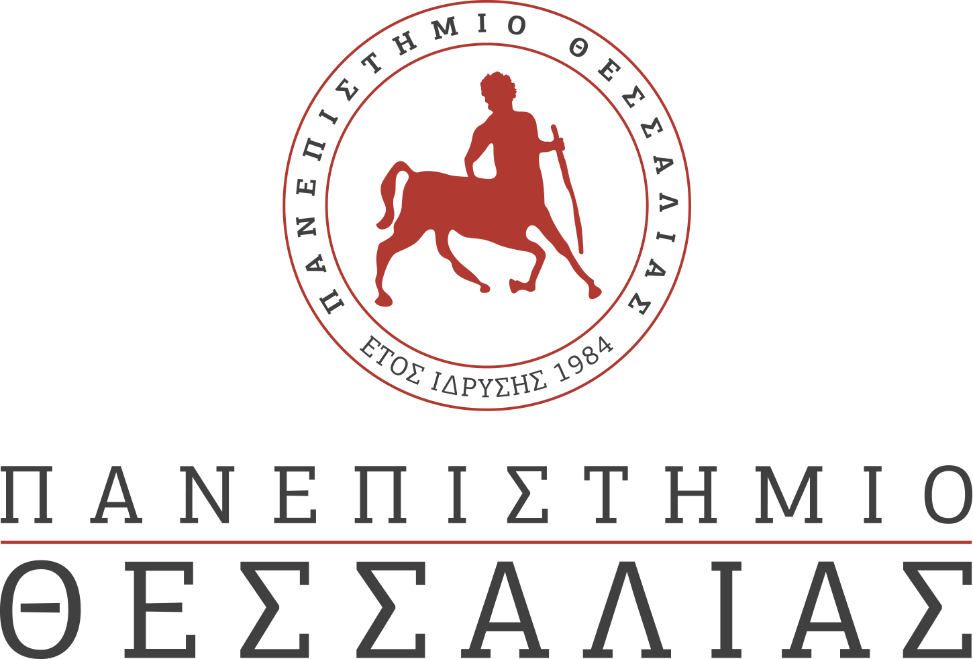 ΕΚΔΗΛΩΣΕΙΣ–ΔΡΑΣΤΗΡΙΟΤΗΤΕΣ ΚΑΘΗΜΕΡΙΝΗ ΕΚΔΟΣΗ  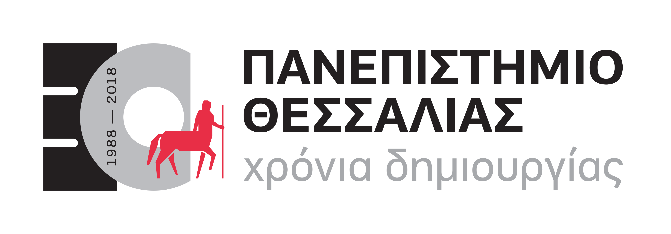 6η Ημερίδα Ερευνητικής Δραστηριότητας της Πολυτεχνικής Σχολής του Πανεπιστημίου Θεσσαλίας H Κοσμητεία της Πολυτεχνικής Σχολής του Πανεπιστημίου Θεσσαλίας, διοργανώνει την 6η Ημερίδα Ερευνητικής Δραστηριότητας, η οποία θα πραγματοποιηθεί, την Τετάρτη 30 Μαΐου 2018 και ώρα 9:30-17:30 στο Αμφιθέατρο του Τμήματος Μηχανικών Χωροταξίας Πολεοδομίας & Περιφερειακής Ανάπτυξης. Στην ημερίδα, θα παρουσιαστούν τα ερευνητικά αποτελέσματα των διδακτορικών διατριβών και ερευνητικών έργων που εκπονούνται στα Τμήματα της Πολυτεχνικής Σχολής:  Αρχιτεκτόνων Μηχανικών,  Ηλεκτρολόγων Μηχανικών και Μηχανικών Υπολογιστών,  Μηχανικών Χωροταξίας, Πολεοδομίας & Περιφερειακής Ανάπτυξης,  Μηχανολόγων Μηχανικών,  Πολιτικών Μηχανικών. 